Anuncio #1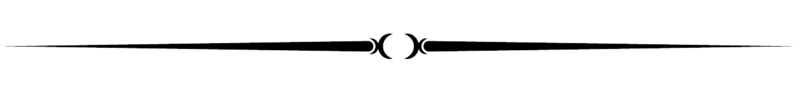 FIN DE SEMANA PARA COMPROMISOS (2/2 y 2/3)(Será anunciado por el Párroco o el que celebra la misa en cada parroquia, Al principio de la misa este fin de semana, o después de la homilía)Este fin de semana se lanza La Campaña Anual del Obispo 2019 para nuestra parroquia y la Diócesis de Charleston en todas las misas.Esta campaña es la fuente primaria para la financiación de nuestros ministerios y programas a lo largo de la diócesis. Estos ministerios reflejan nuestra misión de cuidar a los pobres y a los ancianos, proteger la vida humana, educar a nuestros jóvenes y adultos jóvenes, al igual que apoyar a nuestros seminaristas y sacerdotes retirados. Nuestro obispo ha propuesto un desafío este año para todos los feligreses de nuestra diócesis. El desafío es de participación. El pide  que cada familia Católica considere dar un regalo de abnegación a la campaña que esté a la medida de sus posibilidades.Introducción del Video:En este momento, le vamos a presentar el video de La Campaña Anual del Obispo 2019. Aquí se delinearán los detalles de la campaña de este año.***Por favor ponga el video***Durante las próximas semanas, usted recibirá su paquete de información en el correo. También se le hablará más sobre la campaña durante la misa.  Le pedimos que haga su compromiso en el fin de semana del 16/17 de febrero, o antes.
Gracias por su consideración y el apoyo de estos ministerios importantes que apoyan nuestra diócesis y la parroquia local.